This course is taught in a hybrid format.  Hybrid classes require students to complete a portion of the required contact hours traditionally by attending classes on campus while completing the remaining portion online at the student’s convenience with respect to the instructor’s requirements.REQUIRED TEXT: MCTS Guide to MS Windows Server 2008 Server administration Configuration (Exam 70-646) ISBN 9781423902386 by Cengage with LabConnection Labs website keycode  ISBN 1111310114 Bundled ISBN:  9781111310110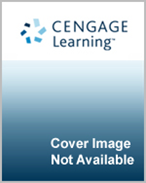 
REQUIRED SUPPLIES & SOFTWARE: Internet Access required. Internet browser as IE 7 or higher or Mozilla Firefox 2.0 or higher. 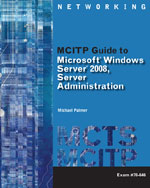 Note:  Although students can use their smart phones and tablets to access the online portion of their course(s), exams, discussions, assignments, and other graded activities should be performed on a personal computer. Neither BLACKBOARD nor GVTC provide technical support for issues relating to the use of a smart phone or tablet so students are advised to not rely on these devices to complete the online portion of the course.PREREQUISITE(S): CIST2413 Microsoft Server Network InfrastructureCOURSE DESCRIPTION:  Provides students with knowledge and skills necessary to install, configure, manage, support and administer Windows Server. MAJOR COURSE COMPETENCIES/COURSE OUTLINE: Server deployment, Server management, Monitor and Maintain Servers, Application and Data Provisioning, and Business Continuity and High Availability.PREREQUISITE(S): CIST2412 Microsoft Server Directory ServicesGENERAL EDUCATION CORE COMPETENCIES: STC has identified the following general education core competencies that graduates will attain:  The ability to utilize standard written English.The ability to solve practical mathematical problems.The ability to read, analyze, and interpret information.All students pursuing a degree, a diploma, or a Technical Certificate of Credit with a General Education component will be required to pass the General Education Competency Exams prior to graduation.STUDENT REQUIREMENTS (Hybrid):  Students are expected to complete all work shown on the attached assignment sheet.  Students are also expected to complete all tests and comprehensive problems on the dates specified on the attached calendar.  Assignments will be saved via the Blackboard system. Assignments are given with numerous days to complete; therefore no assignment will be accepted late.  After the due date a grade of zero will be given. Exceptions to the due dates of assignments due to jury duty, military duty, court duty, or required job training will be made at the discretion of the instructor. Students are responsible for policies and procedures included in the STC Catalog. CIST program students must earn a minimum grade of C in this course. Unannounced quizzes/assignments may be given.  Students who miss an unannounced quiz or assignment will receive a grade of 0.  Discussion Board topics must be appropriate to the class. Spelling and Grammar are considered part of the grade. Posted content should fully answer the question. Short 1 to 2 sentence posts will not be sufficient. See Discussion Board rubric below. Complete your initial post by Wednesday and all replies by the Monday due date.EMAILS: Prefer method of communication should be thru OWL MAIL.  Make sure that you always type your name and class in the subject line of every email you send me so I know which class you are in. For example: CIST2414 MoyeCHECKING GRADES: A grade book is made available in the BLACKBOARD course on the main page when students log in. This grade book is for students to review and is continuously updated throughout the semester. Students can RUN a REPORT of their grades at any time to see the individual grades for each assignment. The overall percentage averages should display in the grade book to help track course progress.Surfing the web while in class: For each time a student is caught on Facebook or a site that is not approve by the instructor, student will be dismissed from class with an absence given for attendance.Cell phone using in class: Cell phone usage is not allowed in the classroom. Any student caught using a phone or answering a call during class will have a 5 point deduction on the next Exam/Test.ATTENDANCE GUIDELINES:  Class attendance is a very important aspect of a student's success.  Being absent from class prevents students from receiving the full benefit of a course and also interrupts the learning process.  Southeastern Technical College considers both tardiness and leaving early as types of absenteeism.  Responsibility for class attendance rests with the student. Regular and punctual attendance at all scheduled classes is required for student success.  Students will be expected to complete all work required by the instructor as described in the individual course syllabus. Instructors have the right to give unannounced quizzes/assignments.  Students who miss an unannounced quiz or assignment will receive a grade of 0.  Students who stop attending class, but do not formally withdraw, may receive a grade of F and face financial aid repercussions in upcoming semesters.Instructors are responsible for determining whether missed work may be made up and the content and dates for makeup work is at the discretion of the instructor.Students will not be withdrawn by an instructor for attendance; however, all instructors will keep records of graded assignments and student participation in course activities. The completion dates of these activities will be used to determine a student’s last date of attendance in the event a student withdraws, stops attending, or receives an F in a course.SPECIAL NEEDS:  Students with disabilities who believe that they may need accommodations in this class based on the impact of a disability are encouraged to contact Jan Brantley, Room 1208 Swainsboro Campus, 478-289-2274, or Helen Thomas, Room 108 Vidalia Campus, 912-538-3126, to coordinate reasonable accommodations.PREGNANCY: Southeastern Technical College does not discriminate on the basis of pregnancy. However, we can offer accommodations to students who are pregnant that need special consideration to successfully complete the course. If you think you will need accommodations due to pregnancy, please advise me and make appropriate arrangements with the Special Needs Office. Swainsboro Campus: Jan Brantley Room 1208 (478) 289-2274 -- Vidalia Campus: Helen Thomas Room 108 (912) 538-3126.WORK ETHICS: The Technical College System of Georgia instructs and evaluates students on work ethics in all programs of study. Ten work ethics traits have been identified and defined as essential for student success: appearance, attendance, attitude, character, communication, cooperation, organizational skills, productivity, respect, and teamwork.  Students will be required to take a work ethics exam as marked in the lesson plan.  A grade of 70 or better is required to complete the work ethics requirements for this class.  See Work Ethic rubric below.Final Capstone Exam:  All Network Specialist diploma and degree students are required to pass the Final Exam of CIST 2414 at the end of the semester. Students must score 70% or better on the Final Capstone Exam to successfully complete the course. Students scoring below 70 will be required to retake CIST2414.CAPSTONE COURSE: An integral part of a student's education as they move through a given program of study is the ability to transfer and apply knowledge to the workplace. As a key component of degree, diploma and select technical certificates, capstone courses have been identified which include any of the following: a specific exit exam, project, portfolio, or skills check-off, etc. measuring student knowledge. When students are able to pass the exit assessment, they demonstrate they have retained knowledge throughout their program of study which will carry over to their chosen career. Students who do not pass the exit assessment will not be able to graduate and the capstone course will need to be repeated and passed along with the exit assessment. In instances in which a student transfers from another college (having taken a course there-which is a capstone course here) into the same program at STC, they will need to complete STC's program exit assessment. This will be a requirement before credit for the course is given. In cases in which a student transfers from another college that has a capstone course for same program, the student will need to take the exit assessment for STC's designated capstone course. Students who do not pass this assessment will not be able to graduate and the capstone course will need to be repeated and passed along with the exit assessment.MAKEUP GUIDELINES: Students are required to take all tests scheduled during the semester. Failure to take Tests/Exam(s), and assignments will result in a grade of zero.  There will be no makeup of assignments or EXAMS. If Internet or browser failure occurs, contact instructor immediately. A decision will be made at that time if the assignment/exam will be reset. Instructor reserves the right to deduct points from the scores for exceeding the scheduled time limit on the assignment/exam.  Note: If student notifies instructor about problems because of technical issues after the due date or on the last day of the semester, the student will NOT be allowed to make-up the assignment. No exceptions!   Assignments must be turned in on the assigned date and will not be accepted late, a grade of zero will be given. All Assignments are due according to the lesson plan. The due dates are posted on the lesson plan. Weeks start on Tuesday and end on Monday with assignments due on Monday at midnight. See Lesson Plan. Makeups are not allowed for unannounced quizzes/assignments.No Harm No Foul Policy: It is the student’s responsibility to drop courses during the first three days by completing a withdrawal form with a Counselor in Student Affairs. If a student comes to class during the first three days or any day during this time, the student will be dropped with no penalty only if they have completed the Withdrawal Form with Student Affairs by the close of business on the third business day of the quarter. (For SPRING Second semester, that day will be March 9, 2016.) The student must formally withdraw from classes in order to receive the no harm-no foul benefit. If the student shows up the first day but does not return, the instructor will drop the student after the attendance period but that will not come under the no harm-no foul policy. The student will be charged for the class unless he/she formally withdraws.DROPPING COURSES BEFORE THE CLASS HAS BEGUN: Students wishing to withdraw from one or all courses prior to the first day of class need to go to Banner Web and drop their classes. Please note that a registration access number will be needed as well as a student’s ID number and PIN. If the registration access number is unknown, the student will need to contact the registrar. Withdrawal Procedure:  Students wishing to officially withdraw from a course(s) or all courses after the drop/add period and prior to the 65% portion of the semester (date will be posted on the school calendar) must speak with a Career Counselor in Student Affairs and complete a Student Withdrawal Form. A grade of “W” is assigned when the student completes the withdrawal form from the course. Students who are dropped from courses due to attendance (see your course syllabus for attendance policy) after drop/add until the 65% point of the semester will receive a “W” for the course. Abandoning a course(s) instead of following official withdrawal procedures may result in a grade of 'F' being assigned. After the 65% portion of the semester, the student will receive a grade for the course.  (Please note:  A zero will be given for all missed assignments.)There is no refund for partial reduction of hours. Withdrawals may affect students’ eligibility for financial aid for the current semester and in the future, so a student must also speak with a representative of the Financial Aid Office to determine any financial penalties that may be accessed due to the withdrawal. All grades, including grades of ‘W’, will count in attempted hour calculations for the purpose of Financial Aid. Remember - Informing your instructor that you will not return to his/her course does not satisfy the approved withdrawal procedure outlined above.ACADEMIC DISHONESTY POLICY:  The STC Academic Dishonesty Policy states All forms of academic dishonesty, including but not limited to cheating on tests, plagiarism, collusion, and falsification of information, will call for discipline.    The policy can also be found in the STC Catalog and Student Handbook.Procedure for Academic Misconduct
The procedure for dealing with academic misconduct and dishonesty is as follows:--First Offense--
Student will be assigned a grade of "0" for the test or assignment. Instructor keeps a record in course/program files and notes as first offense. The instructor will notify the student's program advisor, academic dean, and the Registrar at the student's home campus. The Registrar will input the incident into Banner for tracking purposes.--Second Offense--
Student is given a grade of "WF" for the course in which offense occurs. The instructor will notify the student's program advisor, academic dean, and the Registrar at the student's home campus indicating a "WF" has been issued as a result of second offense. The Registrar will input the incident into Banner for tracking purposes.--Third Offense--
Student is given a grade of "WF" for the course in which the offense occurs. The instructor will notify the student's program advisor, academic dean, and the Registrar at the student's home campus indicating a "WF" has been issued as a result of second offense. The Vice President for Student Affairs, or designee, will notify the student of suspension from college for a specified period of time. The Registrar will input the incident into Banner for tracking purposes.STATEMENT OF NON-DISCRIMINATION:  Southeastern Technical College does not discriminate on the basis of race, color, creed, national or ethnic origin, gender, religion, disability, age, disabled veteran, veteran of Vietnam Era or citizenship status, (except in those special circumstances permitted or mandated by law).  This school is in compliance with Title VI of the Civil Rights Act of 1964, which prohibits discrimination on the basis of race, color, or national origin; with the provisions of Title IX of the Educational Amendments of 1972, which prohibits discrimination on the basis of gender; with the provisions of Section 504 of the Rehabilitation Act of 1973, which prohibits discrimination on the basis of handicap; and with the American with Disabilities Act (ADA).GRIEVANCE PROCEDURES:  Grievance procedures can be found in the Catalog and Handbook located on STC’s website.ACCESS TO TECHNOLOGY:  Students can now access Blackboard, Remote Lab Access, Student Email, Library Databases (Galileo), and BannerWeb via the mySTC portal or by clicking the Current Students link on the STC website at www.southeasterntech.edu.**Disclaimer Statements******Instructor reserves the right to change the syllabus and/or lesson plan as necessary.*******The official copy of the syllabus is located inside the student’s online course shell or will be given to them during face to face class time the first day of the semester. The syllabus displayed in advance of the semester in a location other than the course you are enrolled in is for planning purposes only.***Students are responsible for all information contained in this lesson plan. This lesson plan is subject to change at instructor’s discretion.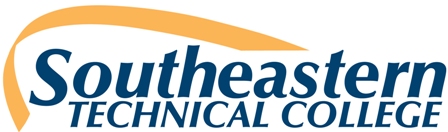 CIST 2414 Microsoft Server AdministrationCOURSE SYLLABUSMINI MESTER B – HybridMarch 7 – May 3Spring Semester 2016 Fiscal Year 201614**TENTATIVE – SUBJECT TO CHANGESemester:  Spring 2016 201614Instructor:  Stephanie MoyeCourse Title:  Microsoft Server AdministrationOffice Hours:   2:00-4:30 p.m. Monday-ThursdayCourse Number:  CIST 2414Office Location: Office 813 Gillis BuildingCredit Hours/ Minutes:  4/4500Email Address:  smoye@southeasterntech.edu. Class Location:  Rm 812 Med Tech Bldg Vidalia CampusPhone:  912-538-3161Class Meets:  Tues & Thurs ???? (60%) and Online (40%)Fax Number:  912-538-3106CRN:  LabConnection Class Code GRADING POLICYReview Questions          20%Lab Connection              20% Chapter Tests                 25%Discussion Boards          10%Work Ethics                      5%Final Capstone Exam      20%Total                              100%  GRADING SCALEA: 90-100B: 80-89C: 70-79D: 60-69F: 0-59TCSG GUARANTEE/WARRANTY STATEMENT:  The Technical College System of Georgia guarantees employers that graduates of State Technical Colleges shall possess skills and knowledge as prescribed by State Curriculum Standards.  Should any graduate employee within two years of graduation be deemed lacking in said skills, that student shall be retrained in any State Technical College at no charge for instructional costs to either the student or the employer.Discussion Board Topics
Grading RubricDiscussion Board Topics
Grading RubricDiscussion Board Topics
Grading RubricDiscussion Board Topics
Grading RubricDiscussion Board Topics
Grading RubricDiscussion Board Topics
Grading RubricCriteria WeightExceptional
100Proficient
90Satisfactory
70Poor
50Unacceptable
0Grammar/ Spelling25.00 %No grammatical or spelling errors(25 points)Grammatical and spelling errors are few and cause no comprehension problems.(22.5 points)Grammatical and spelling errors cause the reader to reread many parts of the post.(17.5 points)Grammatical and spelling errors are frequent making posts confusing to read and comprehend.(12.5 points)Grammatical and spelling errors are so numerous that the post is hard or impossible to comprehend.Posts & Word Count25.00%Posts early to allow time to read and replyPublishes at least one original post and at least one reply125 - 150 words in main thread(25 points)Posts early to allow others time to read and reply Publishes one post and one reply80 – 124 words in main thread(22.5 points)Posts at the last minute without allowing enough time for others to read and reply.Publishes one post and no replies26 – 79 words in main thread(17.5 points)Posts at the last minute without allowing enough time for others to read and reply.  Publishes no posts and one reply0-25  words in main thread(12.5 points)Publishes no posts or repliesCritical ThinkingNO COPYING AND PASTING FROM WEBSITES. If any information comes from a website it must be cited as a resource.25.00%Content provides a thorough frame of reference for comprehending the solution;an original solution is provided. Numerous Resources listed(25 points)Content provides appropriate factual data but is not original or complete to solve problem or topic. Resources listed(22.5 points)Content attempts to solve problem or topic but is too vague or disorganized to completely comprehend solution.Few resources listed(17.5 points)Content is not a realistic solution to the problem or topic.One resource listed(12.5 points)Content fails to offer a conscientious solution to selected problem or topic.No resource listedExplanation
25.00%All Steps are covered.Questions are answered correctly.(25 points)Most Steps are covered and answered correctly.(22.5 points)Most steps are covered but not answered correctly.
(17.5 points)Less than half of the steps are covered and answered correctly.(12.5 points)Less than half of the steps are covered and not answered correctly.Work Ethics AssessmentGrading RubricWork Ethics AssessmentGrading RubricWork Ethics AssessmentGrading RubricWork Ethics AssessmentGrading RubricWork Ethics AssessmentGrading RubricWork Ethics AssessmentGrading RubricAchievement Level 1 (1 pt. ea.)Achievement Level 2(2 pts. ea.)Achievement Level 3(3 pts. ea.)Achievement Level 4(4 pts. ea.)Achievement Level 5(5 pts. ea.)Sentence Length and KnowledgeStudent’s answer is less than 20 words in length and demonstrates poor knowledge of the work ethic topic addressed in the scenario.  .Student’s answer is 20-29 words in length and demonstrates limited knowledge of the work ethic topic addressed in each scenario.  Student’s answer is 30-39 words in length and demonstrates satisfactory knowledge of the work ethic topic addressed in each scenario.  Student’s answer is 40-49 words in length and demonstrates proficient knowledge of the work ethic topic addressed in each scenario.  Student’s answer is 50-75 words in length and demonstrates exceptional knowledge of the work ethic topic addressed in each scenario.  Spelling/Grammar and Sentence StructureStudent has 5 or more errors in spelling, punctuation, and grammarStudent has no more than 4 errors in spelling, punctuation, and grammar.  Student has no more than 3 errors in spelling, punctuation, and grammar.  Student has no more than 2 errors in spelling, punctuation, and grammar.  Student has no more than 1 error in spelling, punctuation, and grammar.  If a work ethic topic(s) is not answered, the student will receive 0 points. A score of at least 70 out of 100 points must be achieved in order to pass the Work Ethics Exam.If a work ethic topic(s) is not answered, the student will receive 0 points. A score of at least 70 out of 100 points must be achieved in order to pass the Work Ethics Exam.If a work ethic topic(s) is not answered, the student will receive 0 points. A score of at least 70 out of 100 points must be achieved in order to pass the Work Ethics Exam.If a work ethic topic(s) is not answered, the student will receive 0 points. A score of at least 70 out of 100 points must be achieved in order to pass the Work Ethics Exam.If a work ethic topic(s) is not answered, the student will receive 0 points. A score of at least 70 out of 100 points must be achieved in order to pass the Work Ethics Exam.If a work ethic topic(s) is not answered, the student will receive 0 points. A score of at least 70 out of 100 points must be achieved in order to pass the Work Ethics Exam.CIST 2414  - Microsoft Server AdministrationSpring Semester 2016 Fiscal Year 201614 Lesson Plan**TENATIVE – SUBJECT TO CHANGECIST 2414  - Microsoft Server AdministrationSpring Semester 2016 Fiscal Year 201614 Lesson Plan**TENATIVE – SUBJECT TO CHANGECIST 2414  - Microsoft Server AdministrationSpring Semester 2016 Fiscal Year 201614 Lesson Plan**TENATIVE – SUBJECT TO CHANGECIST 2414  - Microsoft Server AdministrationSpring Semester 2016 Fiscal Year 201614 Lesson Plan**TENATIVE – SUBJECT TO CHANGECIST 2414  - Microsoft Server AdministrationSpring Semester 2016 Fiscal Year 201614 Lesson Plan**TENATIVE – SUBJECT TO CHANGEDateChp/LessonContentAssignments/Tests*Competency AreasWEEK 1WEEK 1WEEK 1WEEK 1WEEK 1Mon – MonMar 7 - 14New Student Orientation Class Introduction – Syllabus, Outline, Work Ethics, Rules, and Regulations Coverage Chapter 1 and 2 are repeats from CIST2412 course.  You can review as necessary.Logon to STUDENT MAIL: Send email to Instructor. Reply to any Instructor email.Familiarize yourself with BLACKBOARD class (See STC Website – Current StudentsLogin to the course on BLACKBOARD. Click Course Work – Complete Start Here… itemsReview BLACKBOARD, IDS, and Discussion Board coverageComplete Discussion Board 1 on Blackboard.Read Chapter 3a,cMon – MonMar 7 - 143Configuring the Windows Server 2008 EnvironmentRead Chapter 3 Do Review Questions on BlackboardDo all Lab Connections for Chapter 1, 2, 3 Do Chapter 3 Test on Blackboard1a, c**Week 1 assignments must be completed and turned in before midnight Mar 14**Week 1 assignments must be completed and turned in before midnight Mar 14**Week 1 assignments must be completed and turned in before midnight Mar 14**Week 1 assignments must be completed and turned in before midnight Mar 14**Week 1 assignments must be completed and turned in before midnight Mar 14WEEK 2WEEK 2WEEK 2WEEK 2WEEK 2Tues – MonMar 15 - 214Introduction to Active Directory and Account ManagementRead Chapter 4 Do Review Questions on Blackboard Do all Lab Connections for Chapter 42 a,cTues – MonMar 15 - 21Complete Discussion Board 2 on BlackboardDo Chapter 4 Test on BlackboardTues – MonMar 15 - 215Configuring, Managing, and Troubleshooting Resource AccessRead Chapter 5 Do all Lab Connections for Chapter 5Do Review Questions on Blackboard 2,3a,cTues – MonMar 15 - 21Do Chapter 5 Test on Blackboard**Week 2 assignments must be completed and turned in before midnight Mar 21**Week 2 assignments must be completed and turned in before midnight Mar 21**Week 2 assignments must be completed and turned in before midnight Mar 21**Week 2 assignments must be completed and turned in before midnight Mar 21**Week 2 assignments must be completed and turned in before midnight Mar 21WEEK 3WEEK 3WEEK 3WEEK 3WEEK 3Tues – MonMar 22 – Apr 46Configuring Windows Server 2008 PrintingRead Chapter 6Do Review Questions on Blackboard Do all Lab Connections for Chapter 64a,cTues – MonMar 22 – Apr 4Complete Discussion Board 3 on Blackboard Do Chapter 6 Test on BlackboardTues – MonMar 22 – Apr 47Configuring and Managing Data StorageRead Chapter 7Do Review Questions on BlackboardDo all Lab Connections for Chapter 74a,cTues – MonMar 22 – Apr 4Do Chapter 7 Test on BlackboardWork Ethics Exam**Week 3 assignments must be completed and turned in before midnight Apr 4 **Week 3 assignments must be completed and turned in before midnight Apr 4 **Week 3 assignments must be completed and turned in before midnight Apr 4 **Week 3 assignments must be completed and turned in before midnight Apr 4 **Week 3 assignments must be completed and turned in before midnight Apr 4 SPRING BREAK MARCH 28 – 31SPRING BREAK MARCH 28 – 31SPRING BREAK MARCH 28 – 31SPRING BREAK MARCH 28 – 31SPRING BREAK MARCH 28 – 31WEEK 4WEEK 4WEEK 4WEEK 4WEEK 4WEEK 4WEEK 4WEEK 4Tues – MonApr 5 – 11 Tues – MonApr 5 – 11 8Managing Windows Server 2008 Network ServicesRead Chapter 8 Do all Lab Connections for Chapter 8Read Chapter 8 Do all Lab Connections for Chapter 8Read Chapter 8 Do all Lab Connections for Chapter 84,5a,cTues – MonApr 5 – 11 Tues – MonApr 5 – 11 Do Review Questions on BlackboardDo Chapter 8 Test on BlackboardDo Review Questions on BlackboardDo Chapter 8 Test on BlackboardDo Review Questions on BlackboardDo Chapter 8 Test on BlackboardTues – MonApr 5 – 11 Tues – MonApr 5 – 11 9Deploying IIS and Active Directory Certificate ServicesRead Chapter 9 Complete Discussion Board 4 on Blackboard Read Chapter 9 Complete Discussion Board 4 on Blackboard Read Chapter 9 Complete Discussion Board 4 on Blackboard 3,4,5a,cTues – MonApr 5 – 11 Tues – MonApr 5 – 11 Do Review Questions on Blackboard Do all Lab Connections for Chapter 9 Do Chapter 9 Test on BlackboardDo Review Questions on Blackboard Do all Lab Connections for Chapter 9 Do Chapter 9 Test on BlackboardDo Review Questions on Blackboard Do all Lab Connections for Chapter 9 Do Chapter 9 Test on Blackboard**Week 4 assignments must be completed and turned in before midnight on April 11 **Week 4 assignments must be completed and turned in before midnight on April 11 **Week 4 assignments must be completed and turned in before midnight on April 11 **Week 4 assignments must be completed and turned in before midnight on April 11 **Week 4 assignments must be completed and turned in before midnight on April 11 **Week 4 assignments must be completed and turned in before midnight on April 11 **Week 4 assignments must be completed and turned in before midnight on April 11 **Week 4 assignments must be completed and turned in before midnight on April 11 WEEK 5WEEK 5WEEK 5WEEK 5WEEK 5WEEK 5WEEK 5WEEK 5WEEK 5Tues – MonApr 12 – 18Tues – MonApr 12 – 1810Configuring Remote Access ServicesRead Chapter 10Do Review Questions on BlackboardComplete Discussion Board 5 on BlackboardRead Chapter 10Do Review Questions on BlackboardComplete Discussion Board 5 on Blackboard4,5a,c4,5a,c4,5a,cTues – MonApr 12 – 18Tues – MonApr 12 – 18SEMESTER MIDTERM (June 24 )Do all Lab Connection for Chapter 10 Do Chapter 10 Test on BlackboardDo all Lab Connection for Chapter 10 Do Chapter 10 Test on BlackboardTues – MonApr 12 – 18Tues – MonApr 12 – 1811Windows Server 2008 VirtualizationRead Chapter 11Do Review Questions on BlackboardDo all Lab Connections for Chapter 11 Read Chapter 11Do Review Questions on BlackboardDo all Lab Connections for Chapter 11 5a,c5a,c5a,cTues – MonApr 12 – 18Tues – MonApr 12 – 18Do Chapter 11 Test on BlackboardDo Chapter 11 Test on Blackboard**Week 5 assignments must be completed and turned in before midnight April 18**Week 5 assignments must be completed and turned in before midnight April 18**Week 5 assignments must be completed and turned in before midnight April 18**Week 5 assignments must be completed and turned in before midnight April 18**Week 5 assignments must be completed and turned in before midnight April 18**Week 5 assignments must be completed and turned in before midnight April 18**Week 5 assignments must be completed and turned in before midnight April 18**Week 5 assignments must be completed and turned in before midnight April 18**Week 5 assignments must be completed and turned in before midnight April 18WEEK 6WEEK 6WEEK 6WEEK 6WEEK 6WEEK 6WEEK 6WEEK 6WEEK 6Tues – MonApr 19 – 25Tues – MonApr 19 – 2512Application and Data ProvisioningRead Chapter 12Do Review Questions on BlackboardDo all Lab Connections for Chapter 12 Read Chapter 12Do Review Questions on BlackboardDo all Lab Connections for Chapter 12 4a,c4a,c4a,cTues – MonApr 19 – 25Tues – MonApr 19 – 25Do Chapter 12 Test on BlackboardDo Chapter 12 Test on BlackboardTues – MonApr 19 – 25Tues – MonApr 19 – 2513Securing Windows Server 2008Read Chapter 13Do Review Questions on BlackboardDo all Lab Connections for Chapter 13, 14, and 15 Read Chapter 13Do Review Questions on BlackboardDo all Lab Connections for Chapter 13, 14, and 15 2,3a,c2,3a,c2,3a,cTues – MonApr 19 – 25Tues – MonApr 19 – 25Do Chapter 13 Test on BlackboardDo Chapter 13 Test on Blackboard**Week 6 assignments must be completed and turned in before midnight April 25 **Week 6 assignments must be completed and turned in before midnight April 25 **Week 6 assignments must be completed and turned in before midnight April 25 **Week 6 assignments must be completed and turned in before midnight April 25 **Week 6 assignments must be completed and turned in before midnight April 25 **Week 6 assignments must be completed and turned in before midnight April 25 **Week 6 assignments must be completed and turned in before midnight April 25 **Week 6 assignments must be completed and turned in before midnight April 25 **Week 6 assignments must be completed and turned in before midnight April 25 WEEK 7WEEK 7WEEK 7WEEK 7WEEK 7WEEK 7WEEK 7WEEK 7WEEK 7Tues – MonApr. 26 –May 2Tues – MonApr. 26 –May 2Review for capstoneReview for capstoneTues – MonApr. 26 –May 2Tues – MonApr. 26 –May 2Review for capstoneReview for capstoneTues – MonApr. 26 –May 2Tues – MonApr. 26 –May 2Review for capstoneReview for capstoneTues – MonApr. 26 –May 2Tues – MonApr. 26 –May 2CAPSTONE FINAL EXAM Before 12:00 NOON on May 2nd  NO EXCEPTIONSCAPSTONE FINAL EXAM Before 12:00 NOON on May 2nd  NO EXCEPTIONS**Week 7 assignments must be completed and turned in before midnight May 2**Week 7 assignments must be completed and turned in before midnight May 2**Week 7 assignments must be completed and turned in before midnight May 2**Week 7 assignments must be completed and turned in before midnight May 2**Week 7 assignments must be completed and turned in before midnight May 2**Week 7 assignments must be completed and turned in before midnight May 2**Week 7 assignments must be completed and turned in before midnight May 2**Week 7 assignments must be completed and turned in before midnight May 2**Week 7 assignments must be completed and turned in before midnight May 2MAJOR COURSE COMPETENCIESServer DeploymentServer ManagementMonitor and Maintain ServersApplication and Data ProvisioningBusiness Continuity and High AvailabilityMAJOR COURSE COMPETENCIESServer DeploymentServer ManagementMonitor and Maintain ServersApplication and Data ProvisioningBusiness Continuity and High AvailabilityMAJOR COURSE COMPETENCIESServer DeploymentServer ManagementMonitor and Maintain ServersApplication and Data ProvisioningBusiness Continuity and High AvailabilityMAJOR COURSE COMPETENCIESServer DeploymentServer ManagementMonitor and Maintain ServersApplication and Data ProvisioningBusiness Continuity and High AvailabilityGENERAL EDUCATION CORE COMPETENCIESThe ability to utilize standard written English.The ability to solve practical mathematical problems.The ability to read, analyze, and interpret information.GENERAL EDUCATION CORE COMPETENCIESThe ability to utilize standard written English.The ability to solve practical mathematical problems.The ability to read, analyze, and interpret information.GENERAL EDUCATION CORE COMPETENCIESThe ability to utilize standard written English.The ability to solve practical mathematical problems.The ability to read, analyze, and interpret information.GENERAL EDUCATION CORE COMPETENCIESThe ability to utilize standard written English.The ability to solve practical mathematical problems.The ability to read, analyze, and interpret information.GENERAL EDUCATION CORE COMPETENCIESThe ability to utilize standard written English.The ability to solve practical mathematical problems.The ability to read, analyze, and interpret information.